            Администрация городского округа город Бор Нижегородской областиПОСТАНОВЛЕНИЕОт 09.04.2021                                                                                                     № 1812О подготовке проекта планировки и межевания территории, расположенной в городском округе г. Бор (Редькинский сельсовет) в районе д. ВязовкаВ соответствии со статьями 41-46 Градостроительного кодекса Российской Федерации и в связи с обращением Муниципального казенного учреждения «Борстройзаказчик» от 06.04.2021 № 606-7 администрация городского округа г. Бор постановляет:1. Разрешить МКУ «Борстройзаказчик» за счет собственных средств подготовку проекта планировки и межевания территории, расположенной в  городском округе г. Бор (Редькинский сельсовет) в районе д. Вязовка, в соответствии с прилагаемой схемой границ территории, разрабатываемый для целей строительства распределительного газопровода высокого и низкого давления и газопроводов вводов к жилым домам д. Вязовка Редькинского сельсовета городского округа г. Бор Нижегородской области.2. Утвердить прилагаемые Градостроительное задание № 08/21 и Задание на выполнение инженерных изысканий для подготовки проекта планировки и межевания территории.3. МКУ «Борстройзаказчик» представить в администрацию городского округа город Бор Нижегородской области проект планировки и межевания территории не позднее одного года со дня издания настоящего постановления.4. Общему отделу администрации городского округа г. Бор обеспечить опубликование настоящего постановления в газете «БОР сегодня» и размещение на сайте www.borcity.ru.Глава местного самоуправления                                                       А.В. БоровскийН.Н. Жукова, 2-30-69     ПРИЛОЖЕНИЕ                                                                                                                                                        к постановлению администрации                                                                                                                                                                        городского округа г. Бор                                                                                                                                                                             от 09.04.2021  № 1812  Схема границ территории 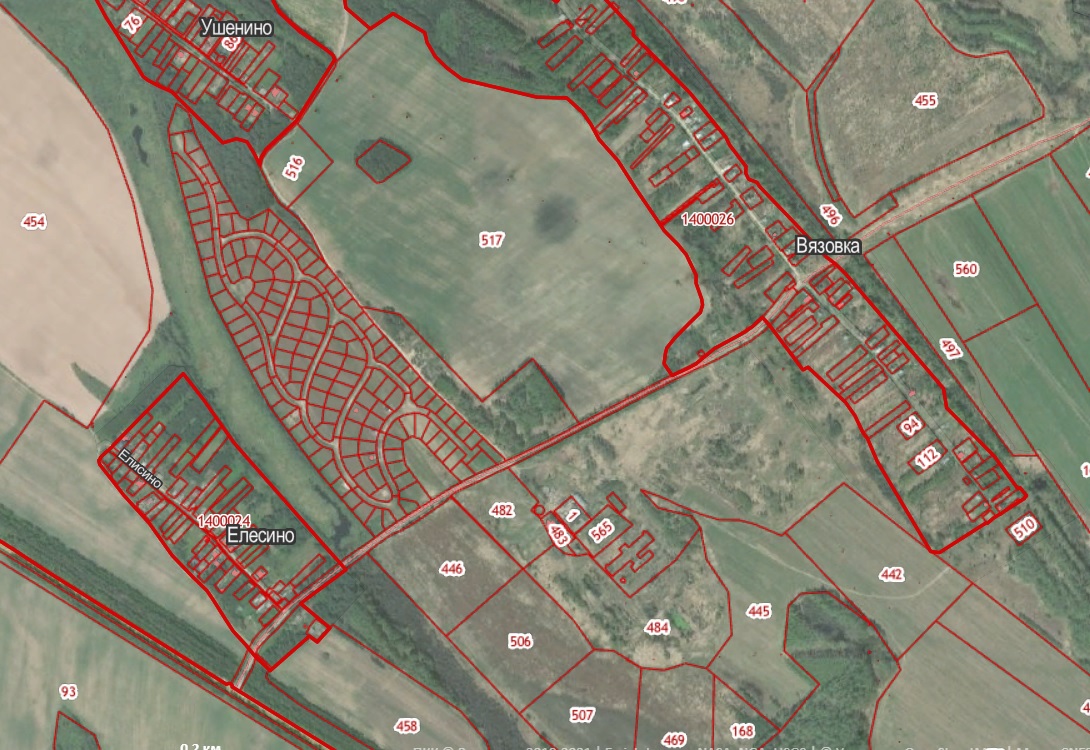 Условные обозначения- граница  проекта планировки и межевания территории, расположенной в  городском округе г. Бор (Редькинский сельсовет) в районе д. ВязовкаЗаказчик: МКУ «Борстройзаказчик»